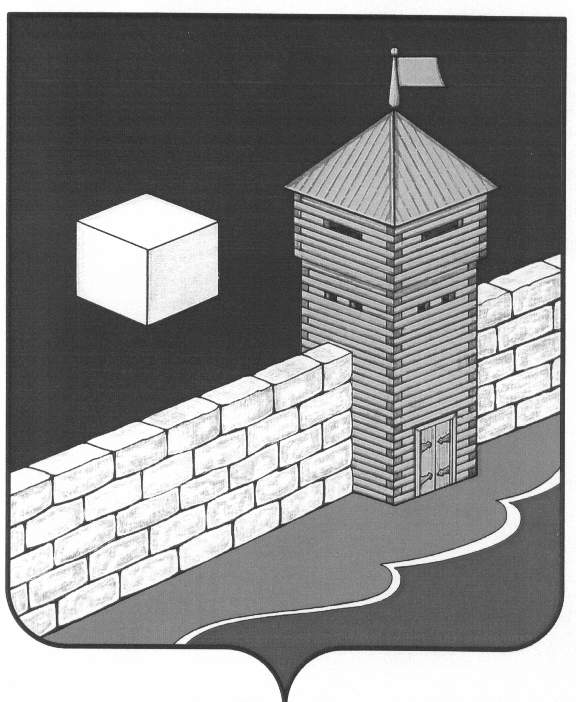 АДМИНИСТРАЦИЯ ПИСКЛОВСКОГО СЕЛЬСКОГО ПОСЕЛЕНИЯПОСТАНОВЛЕНИЕ456579 с. Писклово Еткульского района Челябинской области ул. Советская д.3ОГРН 107401636052  ИНН 7430000397  КПП 743001001«_16» ___февраля_ 2016 года № 03О проведении публичных слушаний По	корректировке  Правил землепользования и застройки Пискловского сельского поселения Еткульского муниципального районаВ соответствии со статьей 28 Федерального закона №131-ФЗ «Об общих принципах организации местного самоуправления в Российской Федерации»  от 06.10.2005г.,  Уставом Пискловского сельского поселения,администрация Пискловского сельского поселения ПОСТАНОВЛЯЕТ:Провести публичные слушания по корректировке Правил землепользования и застройки Пискловского сельского поселения (дата, время, место).Создать рабочую группу по подготовке и проведению публичных слушаний (Приложение №1).Поручить рабочей группе, осуществить подготовку и проведение публичных слушаний.Опубликовать настоящее постановление в общественно-политической газете Еткульского района «Искра» и разместить на странице Пискловского сельского поселения сайта Еткульского муниципального района в сети «Интернет».  Глава Пискловского сельского поселения  	Н. Н. ДавыдоваПриложение №1к постановлению администрацииПискловского сельского поселенияот 16.02.2016 г. № 03Составкомиссии по подготовке проекта «Правила землепользования и застройки на территории Пискловского сельского поселения»Давыдова Н.Н.                       – председатель комиссии, глава Пискловского                         	  сельского поселенияСотникова О.А.                   -  секретарь комиссии, землеустроитель Пискловс- 	  кого сельского поселенияКутепов А.М.                      -   председатель Совета депутатов Пискловского                                                  сельского поселенияПРОЕКТО внесении изменений в Правила землепользования и застройки Пискловского сельского поселения (далее ПЗЗ)п.1 параметры, подзона Ж-1: индивидуальных жилых домов ч.1 ст. 40 ПЗЗ изложить в следующей редакции:           Предельные максимальные и минимальные размеры земельных участков, предоставляемых гражданам из земель, находящихся в государственной или муниципальной собственностиПримечание: * – в соответствии с нормами технического регулированияВиды разрешенного использованияМинимальный размер земельного участка, кв.м.Максимальный размер земельного участка, кв.м.Малоэтажная жилая застройка (индивидуальное жилищное строительство, размещение дачных домов и садовых домов) (отдельно сформированный земельный участок)3003000Приусадебный участок личного подсобного хозяйства (отдельно сформированный земельный участок)3003000Приусадебный участок личного подсобного хозяйства (примыкающий земельный участок, с последующим присоединением к основному земельному участку)10300Коммерческая застройка100-*